          В соответствии с Федеральным законом от 06.10.2003 № 131-ФЗ «Об общих принципах организации местного самоуправления в Российской Федерации» (в действующей редакции),  Федеральным законом от 21.07.2005 № 97-ФЗ «О государственной регистрации уставов муниципальных образований», учитывая итоги публичных слушаний по проекту изменений и дополнений в Устав Верхнеландеховского муниципального района, Совет Верхнеландеховского муниципального района Р Е Ш И Л :          1. Принять  изменения и дополнения в Устав Верхнеландеховского муниципального района  (прилагаются).         2. Направить принятые изменения и дополнения в Устав Верхнеландеховского муниципального района на государственную регистрацию.		3.  Изменения и дополнения в Устав Верхнеландеховского муниципального района вступают в силу после государственной регистрации и официального обнародования в соответствии с частью 5 статьи 11 Устава Верхнеландеховского муниципального района.         4. Изменения и дополнения, изменяющие установленный порядок избрания, срок полномочий и полномочия Главы Верхнеландеховского муниципального района применяются после истечения срока полномочий действующего Главы Верхнеландеховского муниципального района.Глава Верхнеландеховского муниципального района                              				Г.Н.ФРОЛОВА                   Принятые решением   Совета Верхнеландеховского муниципального района    от   24.06 .2015  № 9Изменения и дополнения в Устав Верхнеландеховского муниципального района,принятый решением Верхнеландеховского районного Совета от 06.09.2010 № 26 с изменениями и дополнениями от 21.03.2012 № 8, от 05.06.2013 № 13, от 18.12.2013 № 23, от 18.02.2015 № 11. Новая редакция абзаца пятого статьи 2 «Основные понятия и термины»:«Глава Верхнеландеховского муниципального района – высшее должностное лицо Верхнеландеховского муниципального района, избирается представительным органом Верхнеландеховского муниципального района из числа кандидатов, представленных конкурсной комиссией по результатам конкурса, и возглавляет администрацию  Верхнеландеховского муниципального района (далее по тексту – Глава района)»;2. Исключить абзац шестой статьи 2 «Основные понятия и термины»;3. Новая редакция пункта 1) части 1 статьи 5 «Вопросы местного значения»:«1) составление и рассмотрение проекта бюджета муниципального района, утверждение и исполнение бюджета муниципального района, осуществление контроля за его исполнением, составление и утверждение отчета об исполнении бюджета муниципального района;»;4. Новая редакция пункта 11) части 1 статьи 5 «Вопросы местного значения»:«11) организация предоставления общедоступного и бесплатного дошкольного, начального общего, основного общего, среднего общего образования по основным общеобразовательным программам в муниципальных образовательных организациях (за исключением полномочий по финансовому обеспечению реализации основных общеобразовательных программ в соответствии с федеральными государственными образовательными стандартами), организация предоставления дополнительного образования детей в муниципальных образовательных организациях (за исключением дополнительного образования детей, финансовое обеспечение которого осуществляется органами государственной власти Ивановской области), создание условий для осуществления присмотра и ухода за детьми, содержания детей в муниципальных образовательных организациях, а также организация отдыха детей в каникулярное время;»;5. Дополнить пунктом 35) часть 1 статьи 5 «Вопросы местного значения» следующего содержания:«35) организация в соответствии с Федеральным законом от 24 июля 2007 года № 221-ФЗ «О государственном кадастре недвижимости» выполнения комплексных кадастровых работ и утверждение карты-плана территории.»;6. Дополнить абзац 3 части 2 статьи 5 «Вопросы местного значения» словами следующего содержания:«Порядок заключения соглашений определяется нормативными правовыми актами Совета района.»;7.Дополнить пунктом 10) часть 1 статьи 6 «Права органов местного самоуправления Верхнеландеховского муниципального района на решение вопросов, не отнесенных к вопросам местного значения муниципального района» следующего содержания:       «10) создание условий для организации проведения независимой оценки качества оказания услуг организациями в порядке и на условиях, которые установлены федеральными законами.»;8. Новая редакция абзаца первого части 7 статьи 8 «Муниципальные правовые акты»:«7.Проекты муниципальных правовых актов могут вноситься депутатами Совета района, Главой района, прокуратурой, инициативными группами граждан.»;9.Новая редакция части 9 статьи 8 «Муниципальные правовые акты»:«9. Муниципальные нормативные правовые акты, затрагивающие права, свободы и обязанности человека и гражданина, подлежат официальному опубликованию в газете «Сельские зори» или обнародованию в порядке, установленном настоящим Уставом, в течение 10 дней со дня их принятия и вступают в силу после их официального опубликования (обнародования).»;10.Новая редакция части 1 статьи 9 «Порядок опубликования (обнародования) и вступления в силу муниципальных правовых актов»:	«1. Нормативный правовой акт, принятый Советом района, направляется Главе района для подписания и обнародования в течение 10 дней. Глава Верхнеландеховского муниципального района, исполняющий полномочия Главы местной администрации, имеет право отклонить нормативный правовой акт, принятый Советом Верхнеландеховского муниципального района. В этом случае указанный нормативный правовой акт в течение 10 дней возвращается в Совет района с мотивированным обоснованием его отклонения либо с предложениями о внесении в него изменений и дополнений. Если Глава района отклонит нормативный правовой акт, он вновь рассматривается Советом района. Если при повторном рассмотрении указанный нормативный правовой акт будет одобрен в ранее принятой редакции большинством не менее двух третей от установленной численности депутатов Совета Верхнеландеховского муниципального района, он подлежит подписанию Главой района в течение семи дней и обнародованию.»;11.Новая редакция абзаца второго части 4 статьи 9 «Порядок опубликования (обнародования) и вступления в силу муниципальных правовых актов»:      «Постановления и распоряжения администрации района направляются на официальное опубликование (обнародование) Главой района.»;12. Новая редакция части 2 статьи 12 «Местный референдум»:      «2. Местный референдум проводиться на всей территории Верхнеландеховского муниципального района.»;13.Новая редакция пункта 3) части 3 статьи 12 «Местный референдум»:		«3) по инициативе Совета района и Главы района, выдвинутой ими совместно.»;14. Новая редакция части 7 статьи 12 «Местный референдум»:   «7. Нарушение срока издания муниципального правового акта, необходимого для реализации решения, принятого путем прямого волеизъявления населения, является основанием для досрочного прекращения полномочий Главы района или досрочного прекращения полномочий Совета района.»;15. Новая редакция статьи 13 «Муниципальные выборы»:«Статья 13 Муниципальные выборыВ связи с тем, что Совет района формируется в соответствии с пунктом 1 части 4 статьи 35 Федерального Закона от 06.10.2003 N 131-ФЗ «Об общих принципах организации местного самоуправления в Российской Федерации», выборы депутатов Совета района на основе всеобщего равного и прямого избирательного права при тайном голосовании не проводятся.»; 16.  Новая редакция пункта 3 части 3 статьи 16 «Публичные слушания»:«3) проекты планов и программ развития муниципального образования, проекты правил землепользования и застройки, проекты планировки территорий и проекты межевания территорий, за исключением случаев, предусмотренных Градостроительным кодексом Российской Федерации, проекты правил благоустройства территорий, а также вопросы предоставления разрешений на условно разрешенный вид использования земельных участков и объектов капитального строительства, вопросы отклонения от предельных параметров разрешенного строительства, реконструкции объектов капитального строительства, вопросы изменения одного вида разрешенного использования земельных участков и объектов капитального строительства на другой вид такого использования при отсутствии утвержденных правил землепользования и застройки;»;17. Новая редакция части 7 статьи 21 «Совет Верхнеландеховского муниципального района»:     «7. Со дня начала работы Совета района нового созыва полномочия Совета района прежнего созыва прекращаются. Первое заседание вновь сформированного Совета района открывает, до избрания председателя Совета района ведет  старейший депутат. Вновь сформированный Совет района обязан избрать из своего состава председателя Совета района.Председатель Совета района: - организует работу Совета района, в том числе созывает заседания, формирует предполагаемую повестку дня, обеспечивает информирование депутатов о времени, месте проведения заседания, предлагаемых к рассмотрению вопросах, рассылает депутатам проекты правовых актов, предполагаемых к принятию, в соответствии с Регламентом;- председательствует на заседаниях Совета района, координирует деятельность постоянных комиссий и других органов Совета района;- созывает внеочередные заседания Совета района;- обеспечивает деятельность депутатов Совета района;- издает постановления и распоряжения по вопросам организации деятельности Совета района, подписывает протоколы заседаний Совета района.      Председатель Совета района осуществляет свою деятельность на                                                                                                                                                                                                                                                                     непостоянной основе.»;18. Новая редакция  статьи  22 «Статус депутата Совета Верхнеландеховского муниципального района, Главы Верхнеландеховского муниципального района»:   «Статья 22. Статус  депутата Совета Верхнеландеховского муниципального района 1. Депутату Совета района гарантируются условия для беспрепятственного и эффективного осуществления своих полномочий.2. Полномочия депутата Совета района начинаются со дня его избрания и прекращаются со дня начала работы Совета района нового созыва, а также в случае прекращения его полномочий депутата Совета поселения или Главы поселения в соответствии с Уставом поселения.3. Депутат Совета района осуществляет свои полномочия на непостоянной основе. 4. Статус депутата Совета района и ограничения, связанные со статусом этих органов и лиц, устанавливаются Конституцией Российской Федерации, федеральными законами.Депутат Совета района при осуществлении своих полномочий пользуется правами, несет обязанности и использует формы депутатской деятельности в порядке, предусмотренном федеральным законодательством и законодательством Ивановской области. Порядок реализации депутатом Совета района своих прав и формы депутатской деятельности устанавливаются настоящим Уставом и регламентом Совета района.5.  Депутат Совета района должен соблюдать ограничения и запреты и исполнять обязанности, которые установлены Федеральным законом от 25 декабря 2008 года № 273-ФЗ «О противодействии коррупции» и другими федеральными законами.6. Депутат Совета района не может быть привлечен к уголовной или административной ответственности за высказанное мнение, позицию, выраженную при голосовании, и другие действия, соответствующие статусу депутата Совета района, в том числе по истечении срока его полномочий. Данное положение не распространяется на случаи, когда депутатом Совета района были допущены публичные оскорбления, клевета или иные нарушения, ответственность за которые предусмотрена федеральным законом.7. Полномочия депутата Совета района прекращаются досрочно в случае: 1) смерти;2) отставки по собственному желанию;3) признания судом недееспособным или ограниченно дееспособным;4) признания судом безвестно отсутствующим или объявления умершим;5) вступления в отношении его в законную силу обвинительного приговора суда;6) выезда за пределы Российской Федерации на постоянное место жительства;7) прекращения гражданства Российской Федерации, прекращения гражданства иностранного государства - участника международного договора Российской Федерации, в соответствии с которым иностранный гражданин имеет право быть избранным в органы местного самоуправления, приобретения им гражданства иностранного государства либо получения им вида на жительство или иного документа, подтверждающего право на постоянное проживание гражданина Российской Федерации на территории иностранного государства, не являющегося участником международного договора Российской Федерации, в соответствии с которым гражданин Российской Федерации, имеющий гражданство иностранного государства, имеет право быть избранным в органы местного самоуправления;8) отзыва избирателями;9) досрочного прекращения полномочий Совета района;10) призыва на военную службу или направления на заменяющую ее альтернативную гражданскую службу;11) в иных случаях, установленных Федеральным законом от 06.10.2003 №131-ФЗ «Об общих принципах организации местного самоуправления в Российской Федерации» и иными федеральными законами.8.Решение Совета Верхнеландеховского муниципального района о досрочном прекращении полномочий депутата Совета района принимается не позднее чем через 30 дней со дня появления основания для досрочного прекращения полномочий, а если это основание появилось в период между сессиями Совета района, - не позднее чем через три месяца со дня появления такого основания.»;19. Новая редакция  статьи 23 «Гарантии осуществления полномочий депутата Совета района, Главы района»:  « Статья 23. Гарантии осуществления полномочий депутата Совета района, Главы района.1. Депутату Совета района, Главе района обеспечивается возможность:- беспрепятственного пользования муниципальными правовыми актами, принятыми в Верхнеландеховском муниципальном районе, а также документами, поступающими в официальном порядке в органы местного самоуправления Верхнеландеховского муниципального района;- регулярно информировать население о своей деятельности в порядке, установленном решением Совета района.2.Депутат Совета района, Глава района в установленном порядке обеспечиваются проектами муниципальных правовых актов Верхнеландеховского муниципального района, подлежащими рассмотрению Советом района, информационными и справочными материалами, другими документами, необходимыми для осуществления своих полномочий, а также с учетом материально-технического обеспечения органов местного самоуправления возможностью регулярного ознакомления с документами, официально распространяемыми органами местного самоуправления Верхнеландеховского муниципального района.Информация, отнесенная в соответствии с действующим законодательством к государственной, коммерческой тайне, иной информации, в отношении которой установлены ограничения по ее распространению, предоставляется с соблюдением установленного законодательством порядка при наличии у депутата Совета района, Главы района соответствующего допуска.3.Депутат Совета района, группа депутатов Совета района вправе обращаться с запросом в различные инстанции в порядке, установленном регламентом Совета района, в соответствии с настоящей статьей.Депутат Совета района, группа депутатов Совета района имеют право внести на рассмотрение Совета района обращение (запрос) к Совету района, Главе района, иным органам местного самоуправления, руководителям предприятий, учреждений, организаций, расположенных на территории Верхнеландеховского муниципального района.Обращение (запрос) вносится в письменной форме и оглашается на заседании Совета района, как правило, при обсуждении повестки дня. Если указанное обращение касается вопросов местного значения и фактов нарушения органами местного самоуправления, должностными лицами, Главой района Конституции Российской Федерации, актов федерального законодательства, законодательства Ивановской области и иных правовых актов, оно может быть признано запросом и включено в повестку дня Совета района. В данном случае принимается решение Совета района.4. Депутату Совета района, осуществляющему свои полномочия на непостоянной основе, выделяются средства из районного бюджета на возмещение расходов, связанных с осуществлением им своих полномочий. Условия, порядок и размер выплат на возмещение расходов, связанных с осуществлением ими своих полномочий, устанавливаются соответствующим Положением, утверждаемым решением Совета района.Выплата указанных средств может производиться со дня избрания депутата Совета района.5. Главе района, осуществляющему свои полномочия на постоянной основе, в связи с истечением срока полномочий выплачивается компенсация в размере трехмесячной оплаты труда.Компенсация выплачивается при условии, что Глава района осуществляет свои полномочия на постоянной основе на день истечения срока полномочий не менее одного года в течение срока полномочий.6. Главе района, осуществляющему свои полномочия на постоянной основе, при упразднении в установленном порядке поселения выплачивается компенсация в размере четырехмесячной оплаты труда.»; 7. Главе района, осуществляющему свои полномочия на постоянной основе, предоставляется ежегодный основной оплачиваемый отпуск продолжительностью 28 календарных дней и ежегодный дополнительный оплачиваемый отпуск за ненормированный рабочий день продолжительностью 15  календарных дней.8. Глава района, осуществляющий свои полномочия на постоянной основе, имеет право на ежегодное санаторно-курортное лечение, предоставляемое по медицинским показаниям.9. Размер оплаты труда Главы района, осуществляющего свои полномочия на постоянной основе, определяется Советом района, в соответствии с действующим законодательством.10. Ежемесячная оплата труда Главы района, осуществляющего свои полномочия на постоянной основе, выплачивается ему со дня вступления в должность, но не ранее даты увольнения с предыдущего места работы.20. Новая редакция наименования статьи 24 «Компетенция Совета района»:«Статья 24 Полномочия Совета района»;21. Новая редакция абзаца первого части 5 статьи 24 «Полномочия Совета района»:	«5. Заседания Совета района являются основной формой его работы. Очередные заседания Совета района проводятся не реже одного раза в  квартал. Внеочередные заседания Совета района созываются председателем Совета района по инициативе Главы района или инициативе не менее четырех депутатов Совета района.»;22. Новая редакция статьи 25 «Глава Верхнеландеховского муниципального района»: «Статья 25. Глава Верхнеландеховского муниципального района1. Глава Верхнеландеховского муниципального района является высшим должностным лицом и наделяется настоящим Уставом собственными полномочиями по решению вопросов местного значения.2. Глава района избирается Советом района из числа кандидатов, представленных конкурсной комиссией по результатам конкурса, Решение Совета района об избрании Главы района принимается тайным голосованием большинством в две трети голосов от установленной  численности депутатов Совета района.3. Порядок проведения конкурса по отбору кандидатур на  должность  Главы района устанавливается Советом района. Порядок проведения конкурса должен предусматривать опубликование условий конкурса, сведений о дате, времени и месте его проведения, не позднее, чем за 20 дней до дня проведения конкурса.Общее число членов конкурсной комиссии – 4 человека.При формировании конкурсной комиссии в муниципальном районе одна четвертая членов конкурсной комиссии назначается Советом Верхнеландеховского муниципального района, одна четвертая – Советом Верхнеландеховского городского поселения, являющегося административным центром муниципального района, а половина – Губернатором Ивановской области.4. Полномочия Главы района начинаются со дня его вступления в должность и прекращаются в день вступления в должность вновь избранного Главы района. Днем вступления в должность Главы района является день принятия решения Совета района об избрании Главы района.Срок полномочий Главы района составляет два с половиной года, но не более срока полномочий Совета района, избравшего Главу района.5. Глава района возглавляет Администрацию района.6. Глава района осуществляет свои полномочия на постоянной основе.7. Глава района действует на основании настоящего Устава.8. Глава района:1) представляет Верхнеландеховский муниципальный район в отношениях с органами местного самоуправления других муниципальных образований, органами государственной власти, гражданами и организациями, своими действиями приобретает и осуществляет имущественные и личные неимущественные права и обязанности, без доверенности действует от имени Верхнеландеховского муниципального района;2) подписывает и обнародует в порядке, установленном Уставом района, решения, принятые Советом района;3) издает в пределах своих полномочий правовые акты;4) вправе требовать созыва внеочередного заседания Совета района;5) обеспечивает осуществление органами местного самоуправления полномочий по решению вопросов местного значения и отдельных государственных полномочий, переданных органам местного самоуправления федеральными законами и законами Ивановской области;6) руководит работой администрации района и ее структурных подразделений, отвечает за исполнение решений Совета района, организует и контролирует работу по реализации на территории Верхнеландеховского муниципального района полномочий местного самоуправления по решению вопросов местного значения, определенных в настоящем Уставе и полномочий по осуществлению отдельных государственных полномочий, переданных органам местного самоуправления федеральными законами и законами Ивановской области; 7) в пределах своих полномочий, установленных федеральными законами, законами Ивановской области, Уставом района, правовыми актами Совета района, издает постановления администрации по вопросам местного значения и вопросам, связанными с осуществлением отдельных государственных полномочий, переданных органам местного самоуправления федеральными законами и законами Ивановской области, а также распоряжения администрации по вопросам организации работы администрации района;8) в пределах полномочий, установленных  Уставом района, правовыми актами Совета Верхнеландеховского городского поселения, издает постановления администрации Верхнеландеховского муниципального района  по вопросам местного значения  поселения и вопросам, связанным с осуществлением отдельных государственных полномочий, переданных органам местного самоуправления поселения федеральными законами и законами Ивановской области, а также, при необходимости отменяет и приостанавливает муниципальные правовые акты администрации Верхнеландеховского городского поселения, принятые до упразднения администрации поселения;9) разрабатывает и представляет на утверждение в Совет района структуру администрации района, формирует штат администрации района в пределах утвержденных в районном бюджете на эти цели средств, утверждает положения о структурных подразделениях администрации района, за исключением органов администрации, распределяет обязанности между должностными лицами администрации района, отменяет акты руководителей структурных подразделений администрации района, вносит в Совет района проекты решений Совета района, вносит предложения о созыве внеочередных заседаний Совета района, предлагает вопросы в повестку дня заседаний Совета района;10) обращается к Совету района с инициативой проведения местного референдума;11) представляет Совету района ежегодные отчеты о результатах своей деятельности, результатах деятельности администрации района, в том числе о решении вопросов, поставленных Советом района;12) осуществляет иные полномочия, установленные федеральным законодательством, указами Президента Российской Федерации и Постановлениями Правительства Российской Федерации, законами Ивановской области, настоящим Уставом и решениями Совета района, принятыми в пределах их компетенции.9. Глава района должен соблюдать ограничения и запреты и исполнять обязанности, которые установлены Федеральным законом от 25 декабря 2008 года №273-ФЗ «О противодействии коррупции» и другими федеральными законами.10. Глава района подконтролен и подотчетен населению и Совету района, подконтролен и подотчетен  Совету Верхнеландеховского городского поселения Верхнеландеховского муниципального района Ивановской области в части исполнения полномочий администрации Верхнеландеховского городского поселения.11. Полномочия Главы района прекращаются досрочно в случае:1) смерти;2) отставки по собственному желанию;3) отрешения от должности в соответствии со статьей 74 Федерального закона от 06.10.2003 №131-ФЗ «Об общих принципах организации местного самоуправления в Российской Федерации»;4) признания судом недееспособным или ограниченно дееспособным;5) признания судом безвестно отсутствующим или объявления умершим;6) вступления в отношении его в законную силу обвинительного приговора суда;7) выезда за пределы Российской Федерации на постоянное место жительства;8) прекращения гражданства Российской Федерации, прекращения гражданства иностранного государства - участника международного договора Российской Федерации, в соответствии с которым иностранный гражданин имеет право быть избранным в органы местного самоуправления, приобретения им гражданства иностранного государства либо получения им вида на жительство или иного документа, подтверждающего право на постоянное проживание гражданина Российской Федерации на территории иностранного государства, не являющегося участником международного договора Российской Федерации, в соответствии с которым гражданин Российской Федерации, имеющий гражданство иностранного государства, имеет право быть избранным в органы местного самоуправления;9) установленной в судебном порядке стойкой неспособности по состоянию здоровья осуществлять полномочия Главы района;10) преобразования муниципального образования, осуществляемого в соответствии со статьей 13 Федерального закона от 06.10.2003 №131-ФЗ «Об общих принципах организации местного самоуправления в Российской Федерации», а также в случае упразднения муниципального образования;11) увеличения численности избирателей муниципального района более чем на 25 процентов, произошедшего вследствие изменения границ муниципального района;12) удаления в отставку в соответствии со статьей 74.1 Федерального закона от 06.10.2003 №131-ФЗ «Об общих принципах организации местного самоуправления в Российской Федерации»;В случае досрочного прекращения полномочий Главы района, его полномочия временно исполняет один из заместителей главы администрации Верхнеландеховского муниципального района, назначаемый Советом района.»;23. Исключить статью 26 «Глава администрации Верхнеландеховского муниципального района»;24. Исключить статью 27 «Компетенция главы администрации Верхнеландеховского муниципального района»;25. Новая редакция части 3 статьи 28 «Администрация Верхнеландеховского муниципального района»: «3. Администрация района формируется Главой района на основе структуры администрации района, утвержденной Советом района по представлению Главы района.»;26. Новая редакция наименования статьи 29.2 «Порядок исключения из компетенции администрации Верхнеландеховского муниципального района полномочий администрации Верхнеландеховского городского поселения»:«Статья 29.2 Порядок исключения из полномочий администрации Верхнеландеховского муниципального района полномочий администрации Верхнеландеховского городского поселения»;27. Новая редакция абзаца третьего части 2 статьи 29.2 «Порядок исключения из компетенции администрации Верхнеландеховского муниципального района полномочий администрации Верхнеландеховского городского поселения»:«- Глава района;»;28. Новая редакция части 2 статьи 31 «Муниципальная служба»:
         «2. Нанимателем для муниципального служащего является Верхнеландеховский муниципальный район, от имени которого полномочия нанимателя осуществляет представитель нанимателя (работодатель).»;29. Новая редакция пункта 7) части 3 статьи 32 «Статус муниципального служащего»:«7) получение дополнительного профессионального образования в соответствии с муниципальным правовым актом за счет средств местного бюджета;»;30.Новая редакция пункта 3) части 4 статьи 32 «Статус муниципального служащего»:«3) соблюдать при исполнении должностных обязанностей права, свободы и законные интересы человека и гражданина независимо от расы, национальности, языка, отношения к религии и других обстоятельств, а также права и законные интересы организаций;»;31.Новая редакция пункта 8) части 4 статьи 32 «Статус муниципального служащего»:«8) представлять в установленном порядке предусмотренные законодательством Российской Федерации сведения о себе и членах своей семьи;»;32. Исключить пункт 1 части 5 статьи 32 «Статус муниципального служащего»;33. Новая редакция пункта 3) части 5 статьи 32 «Статус муниципального служащего»:«3) заниматься предпринимательской деятельностью лично или через доверенных лиц, а также участвовать в управлении хозяйствующим субъектом (за исключением жилищного, жилищно-строительного, гаражного кооперативов, садоводческого, огороднического, дачного потребительских кооперативов, товарищества собственников недвижимости и профсоюза, зарегистрированного в установленном порядке), если иное не предусмотрено федеральными законами или если в порядке, установленном муниципальным правовым актом в соответствии с федеральными законами и законами Ивановской области, ему не поручено участвовать в управлении этой организацией;»;34.Новая редакция статьи 39 «Доходы районного бюджета»:«Статья 39 Доходы районного бюджетаФормирование доходов районного бюджета осуществляется в соответствии с бюджетным законодательством Российской Федерации, законодательством о налогах и сборах и законодательством об иных обязательных платежах.»;35.Новая редакция статьи 40 «Расходы районного бюджета»:«Статья 40 Расходы районного бюджета1. Формирование расходов районного бюджета осуществляется в соответствии с расходными обязательствами Верхнеландеховского муниципального района, устанавливаемыми и исполняемыми органами местного самоуправления Верхнеландеховского муниципального района в соответствии с требованиями Бюджетного кодекса Российской Федерации.2. Исполнение расходных обязательств Верхнеландеховского муниципального района осуществляется за счет средств районного бюджета в соответствии с требованиями Бюджетного кодекса Российской Федерации.»;36. Новая редакция статьи 47 «Основания и порядок проведения отзыва депутата Совета Верхнеландеховского муниципального района, Главы Верхнеландеховского муниципального района»: «Статья 47. Основания и порядок проведения отзыва депутата Совета Верхнеландеховского муниципального района1. Основания наступления ответственности депутатов Совета района перед населением и порядок решения соответствующих вопросов определяется настоящим Уставом в соответствии с действующим законодательством.2. Основаниями для отзыва депутата Совета района могут служить только его конкретные противоправные решения или действия (бездействия) в случае их подтверждения в судебном порядке.3. Отзыв депутата Совета района осуществляется в соответствии с процедурой, предусмотренной Уставом соответствующего поселения для отзыва депутата Совета поселения.»;37. Новая редакция статьи 48 «Ответственность Главы района и главы администрации района перед государством»:«Статья 48. Ответственность Главы района перед государством1. Высшее должностное лицо Ивановской области (руководитель высшего исполнительного органа государственной власти Ивановской области) издает правовой акт об отрешении от должности Главы района в случае:	1) издания Главой района нормативного правового акта, противоречащего Конституции Российской Федерации, федеральным конституционным законам, федеральным законам, Уставу Ивановской области, законам Ивановской области, Уставу района, если такие противоречия установлены соответствующим судом, а это должностное лицо в течение двух месяцев со дня вступления в силу решения суда либо в течение иного предусмотренного решением суда срока не приняло в пределах своих полномочий мер по исполнению решения суда;	2) совершения Главой района действий, в том числе издания им правового акта, не носящего нормативного характера, влекущего нарушение прав и свобод человека и гражданина, угрозу единству и территориальной целостности Российской Федерации, национальной безопасности Российской Федерации и ее обороноспособности, единству правового и экономического пространства Российской Федерации, нецелевое расходование субвенций из федерального бюджета или бюджета Ивановской области, если это установлено соответствующим судом, а указанное должностное лицо не приняло в пределах своих полномочий мер по исполнению решения суда.	2. Срок, в течение которого высшее должностное лицо Ивановской области (руководитель высшего исполнительного органа государственной власти Ивановской области) издает правовой акт об отрешении от должности Главы района не может быть менее одного месяца со дня вступления в силу последнего решения суда, необходимого для издания указанного акта, и не может превышать шесть месяцев со дня вступления в силу этого решения суда.3. Глава района, в отношении которого был издан правовой акт об отрешении от должности, вправе обжаловать данный правовой акт в судебном порядке в течение 10 дней со дня его официального опубликования.»;38. Новая редакция части 9 статьи 49 «Удаление Главы района в отставку» :«9. Решение об удалении Главы района в отставку подписывается председателем Совета района.»;39. Исключить часть 10 статьи 49 «Удаление Главы района в отставку».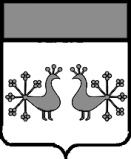 Ивановская областьИвановская областьИвановская областьВерхнеландеховский  муниципальный  районСОВЕТ ВЕРХНЕЛАНДЕХОВСКОГО МУНИЦИПАЛЬНОГО РАЙОНАпятого  созываР Е Ш Е Н И ЕВерхнеландеховский  муниципальный  районСОВЕТ ВЕРХНЕЛАНДЕХОВСКОГО МУНИЦИПАЛЬНОГО РАЙОНАпятого  созываР Е Ш Е Н И ЕВерхнеландеховский  муниципальный  районСОВЕТ ВЕРХНЕЛАНДЕХОВСКОГО МУНИЦИПАЛЬНОГО РАЙОНАпятого  созываР Е Ш Е Н И ЕВерхнеландеховский  муниципальный  районСОВЕТ ВЕРХНЕЛАНДЕХОВСКОГО МУНИЦИПАЛЬНОГО РАЙОНАпятого  созываР Е Ш Е Н И ЕВерхнеландеховский  муниципальный  районСОВЕТ ВЕРХНЕЛАНДЕХОВСКОГО МУНИЦИПАЛЬНОГО РАЙОНАпятого  созываР Е Ш Е Н И ЕВерхнеландеховский  муниципальный  районСОВЕТ ВЕРХНЕЛАНДЕХОВСКОГО МУНИЦИПАЛЬНОГО РАЙОНАпятого  созываР Е Ш Е Н И Еот    24 .06 .2015  г.   от    24 .06 .2015  г.   от    24 .06 .2015  г.   №  9    п.Верхний Ландехп.Верхний ЛандехО принятии изменений и дополнений в Устав Верхнеландеховского муниципального района 